Klubom MG a záujemcom o seminár rozhodkýň -----------------------------------------------------------------									         Bratislava, 25..1.2023    V e c :   -  Seminár rozhodkýň MG 
                       -   Dodatočné skúšky C programTermín a čas	:	11.2.2023 13:00-16:00Miesto 		: 	NitraLektorky		:	Dominika Selecká, Lenka Koteková, Michaela Darnadiová, Platobné podmienky a spôsob úhrady: Poplatok za seminár trénerov modernej gymnastiky: spôsob úhrady: platobným prevodom na základe vystavenej faktúry od SGFsplatnosť: 14 dní od konania semináru trénerov modernej gymnastikyPoplatok za seminár  10,00 €Poplatok za skúšky 20,00 €                                               		                             	 Mgr. Michaela Darnadiová v.r.                                                                          			         	 predsedníčka KR MG SGF                                                                                                                      Predseda modernej gymnastiky                                                                                                                                     Ľuboš Vilček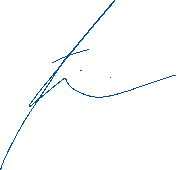 Seminár rozhodcov  – moderná gymnastika11.2.2023, NitraPRIHLÁŠKAMiesto: Spojená škola Nitra, Slančíkovej 2, 949 01 NitraFakturačné údaje:Termín prihlášky: do 11.2.2023                                                                         na adresu:         vargova@sgf.sk   vilcek@sgf.skPoznámka: Akceptujeme prihlášky prostredníctvom formulára GoogleSkúšky rozhodcov  – moderná gymnastika11.2.2023, NitraPRIHLÁŠKAMiesto: Spojená škola Nitra, Slančíkovej 2, 949 01 NitraFakturačné údaje:Termín prihlášky: do 11.2.2023                                                                         na adresu:         vargova@sgf.sk   vilcek@sgf.skPoznámka: Akceptujeme prihlášky prostredníctvom formulára GoogleP.č.MenoPriezviskoFunkciaE-mailMobilKlubP.č.MenoPriezviskoFunkciaE-mailMobilKlub